Projektas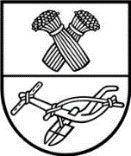 PANEVĖŽIO RAJONO SAVIVALDYBĖS TARYBASPRENDIMASDĖL PANEVĖŽIO RAJONO SAVIVALDYBĖS TARYBOS 2019 M. GEGUŽĖS 3 D. SPRENDIMO NR. T-92 „DĖL PANEVĖŽIO RAJONO SAVIVALDYBĖS TARYBOS KOMITETŲ SUDARYMO“ PAKEITIMO2020 m. gruodžio 3 d. Nr. T2-PanevėžysVadovaudamasi Lietuvos Respublikos vietos savivaldos įstatymo 18 straipsnio 1 dalimi, Panevėžio rajono savivaldybės tarybos veiklos reglamento, patvirtinto Savivaldybės tarybos 
2011 m. rugpjūčio 25 d. sprendimu Nr. T-163 „Dėl Panevėžio rajono savivaldybės tarybos veiklos reglamento patvirtinimo“, 143 punktu bei atsižvelgdama į Lietuvos Respublikos vyriausiosios rinkimų komisijos 2020-11-12 sprendimą Nr. Sp-273, Panevėžio rajono savivaldybės taryba 
n u s p r e n d ž i a:Pakeisti Panevėžio rajono savivaldybės tarybos 2019 m. gegužės 3 d. sprendimo Nr. T-92 „Dėl Panevėžio rajono savivaldybės tarybos komitetų sudarymo“ 1.5 papunktį ir jį išdėstyti taip:„1.5. Vytautas Liepa;“.Milda Paipulienė2020-11-17PANEVĖŽIO RAJONO SAVIVALDYBĖS ADMINISTRACIJOSKANCELIARIJOS SKYRIUSPanevėžio rajono savivaldybės tarybaiAIŠKINAMASIS RAŠTAS DĖL SPRENDIMO „DĖL PANEVĖŽIO RAJONO SAVIVALDYBĖS TARYBOS 2019 M. GEGUŽĖS 3 D. SPRENDIMO NR. T-92 „DĖL PANEVĖŽIO RAJONO SAVIVALDYBĖS TARYBOS KOMITETŲ SUDARYMO“ PAKEITIMO“ PROJEKTO2020-11-17Panevėžys	1. Projekto rengimą paskatinusios priežastys.	Lietuvos Respublikos vyriausiosios rinkimų komisijos 2020-11-12 sprendimas Nr. Sp-273.2. Sprendimo projekto esmė ir tikslai. Vadovaujantis Panevėžio rajono savivaldybės tarybos veiklos reglamento 143 punktu, komitetai sudaromi iš ne mažiau kaip 3 Tarybos narių Savivaldybės tarybos sprendimu; savivaldybėje privalomai sudaromas kontrolės komitetas. Į kontrolės komitetą įeina vienodas visų Savivaldybės tarybos narių frakcijų ir Savivaldybės tarybos narių grupės, kai ją sudaro ne mažiau kaip 
3 Savivaldybės tarybos nariai, deleguotų atstovų skaičius. Kiti komitetai sudaromi laikantis proporcingo daugumos ir mažumos atstovavimo principo. Komitetų ir jų narių skaičių bei įgaliojimus, išskyrus kontrolės komiteto, nustato Taryba. Kontrolės komiteto įgaliojimus Taryba nustato atsižvelgdama į Vietos savivaldos įstatymo reikalavimus.Pripažinus Tarybos nario Alfonso Morkvėno, išrinkto pagal Darbo partijos iškeltų kandidatų sąrašą, Tarybos nario įgaliojimus nutrūkusiais nesuėjus terminui, bei pripažinus, kad, Savivaldybės taryboje atsiradus laisvai vietai, Savivaldybės tarybos nariu tampa kandidatų sąrašo, pagal kurį buvo išrinktas nebesantis Tarybos narys, pirmasis Tarybos nario mandato negavęs kandidatas.	3. Kokių pozityvių rezultatų laukiama.	Bus sudarytas reikiamos sudėties Biudžeto, ekonomikos ir investicijų komitetas.	4. Galimos neigiamos pasekmės priėmus sprendimą, kokių priemonių reikėtų imtis, kad tokių pasekmių būtų išvengta.Nėra.	5. Kokius galiojančius teisės aktus būtina pakeisti ar panaikinti, priėmus teikiamą projektą.	Nereikia.	6. Reikiami paskaičiavimai, išlaidų sąmatos bei finansavimo šaltiniai, reikalingi sprendimo įgyvendinimui.	Sprendimui įgyvendinti papildomų lėšų nereikės. Vedėja									                  Milda Paipulienė